МБДОУ «Александровский детский сад «Ягодка»Дидактическая игра«Одень куклу в национальный костюм»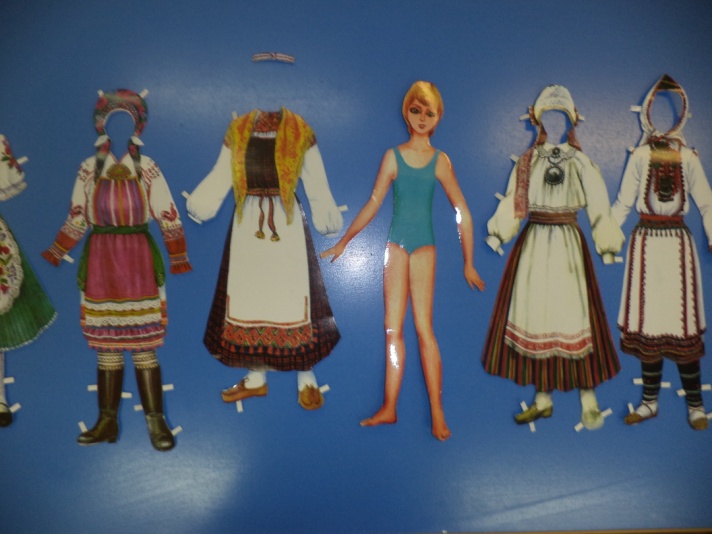                                                                               Подготовила: воспитательМБДОУ «Александровский                                                                      детский сад «Ягодка»                                                         Видякина И.И.Александровка 2014 г.Цель игры: 1. Приобщить детей к знанию национальных костюмов 2. Закрепить знания об особенностях национального костюма и его элементах.3. Учить детей находить сходство и отличие национального костюма с другой национальной одеждой.Предварительная работа: «Рассматривание иллюстраций в национальных костюмах».Ход игры: Ребёнку предлагается одеть куклу из картона в разные национальные костюмы. Предложить найти сходство и отличие между костюмами. Обратить внимание детей на детали элементов одежды. 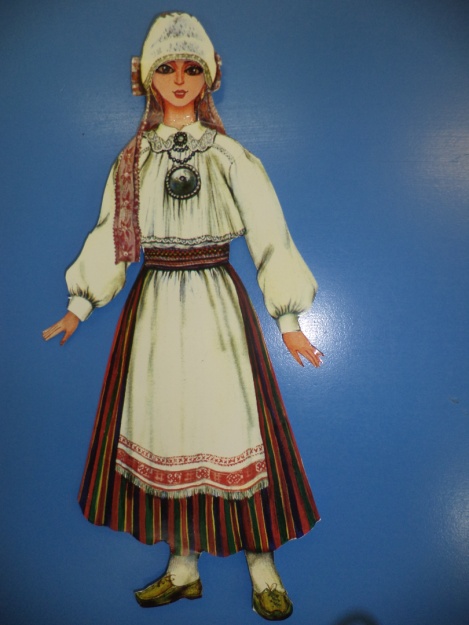 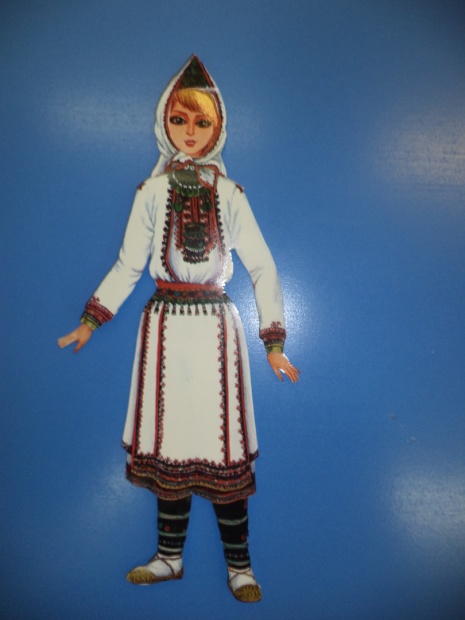 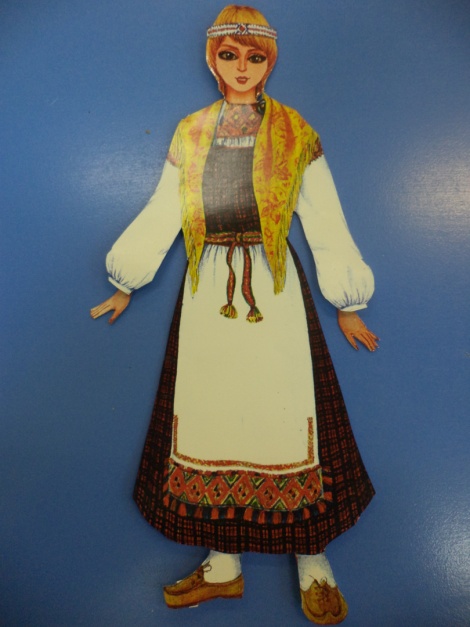 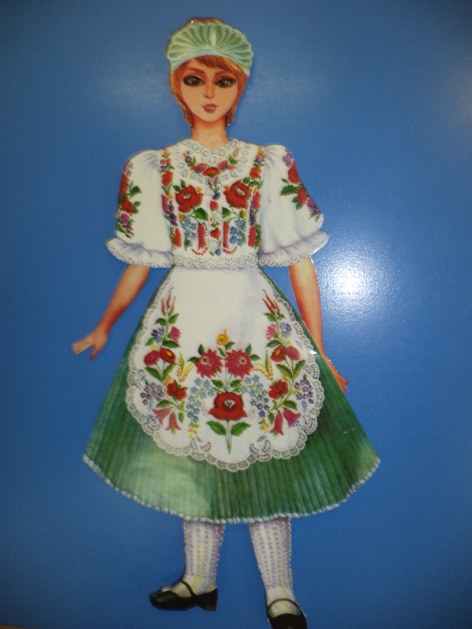 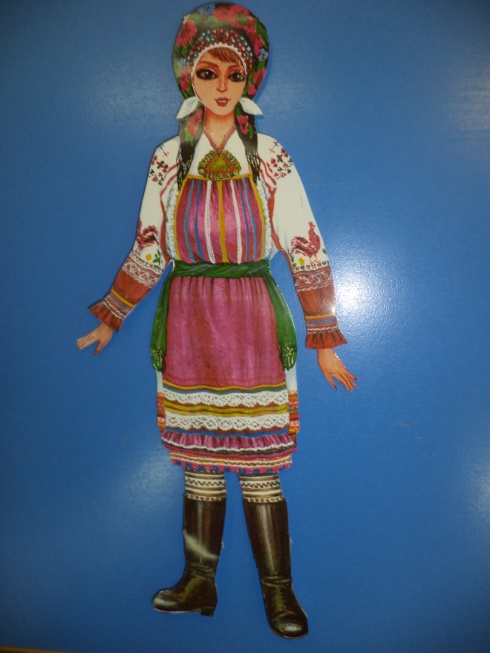 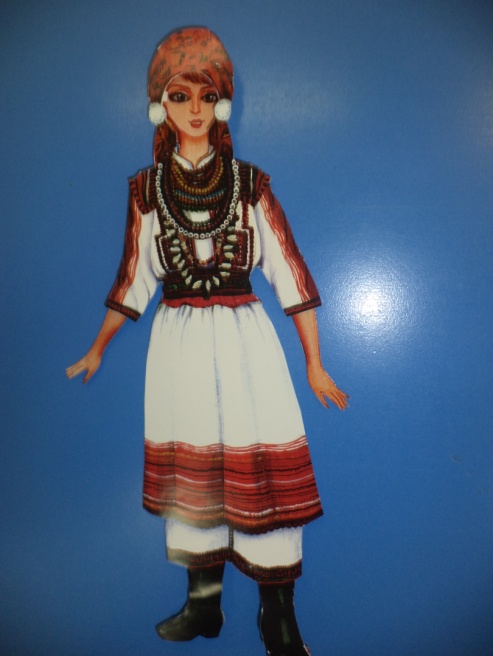 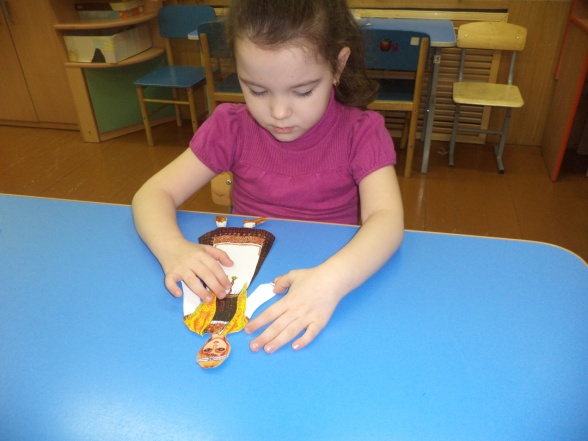 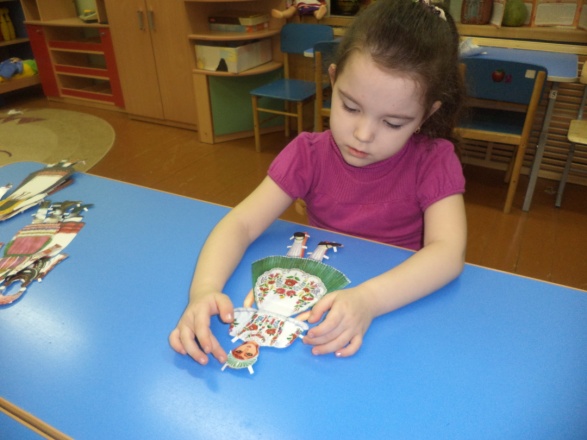 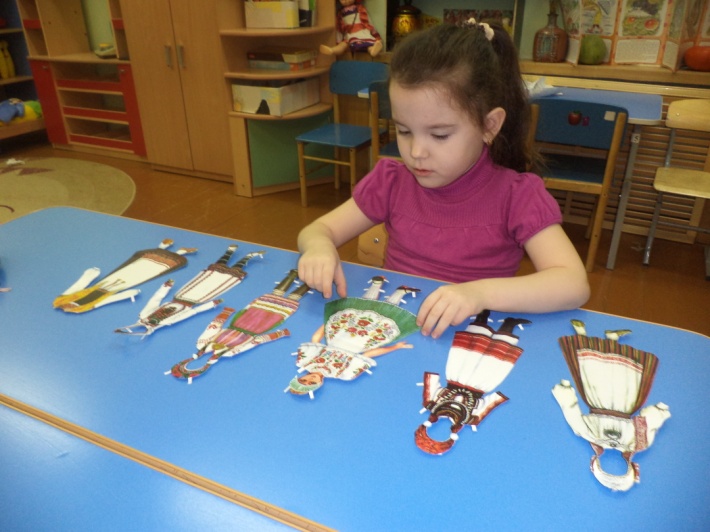 